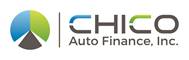       70 Declaration Dr, Suite 102 Chico, CA 95973      Phone: 530.895.8321      Fax: 855.369.6666 	AUTHORIZATION AGREEMENT FOR AUTOMATIC DEBIT (ACH DEBIT)Chico Auto Finance, Inc.					ID # 20-4872283I (We) hereby authorize Chico Auto Finance, Inc., hereinafter called COMPANY, to initiate debit entries and to initiate, if necessary, credit entries and adjustments for any debit entries in error to my (our)  (    ) Checking  (    ) Savings account (select one) indicated below, hereinafter called DEPOSITORY, to credit and/or debit the same such account.DEPOSITORYNAME 							BRANCH 						CITY 								STATE 		  ZIP 				ROUTING #							ACCOUNT #						This authorization is to remain in full force and effect until COMPANY has received written notice from me (or either of us) of its termination in such time and in such manner as to afford COMPANY and DEPOSITORY a reasonable time to act on it. NAME 								ID#								PrintDATE					SIGNATURE X								NAME 								ID#								PrintDATE					SIGNATURE X								NOTE:  ALL WRITTEN CREDIT AUTHORIZATIONS SHOULD PROVIDE THAT THE RECEIVER MAY REVOKE THE AUTHORIZATION BY NOTIFYING THE ORIGINATOR IN THE MANNER SPECIFIED IN THE AUTHORIZATION.ATTACH VOIDED CHECK.